Итоговое занятие в рамках проекта «Школа Богатырей» Цель: развитие психофизических качествЗадачи: развивать такие психофизические качества, как силу;закреплять навыки выполнения броска мяча различными способами;воспитывать любовь к спорту.Используемый материал: 1. Часть. Ходьба в шеренге по одному.Подскоки, руки на поясе.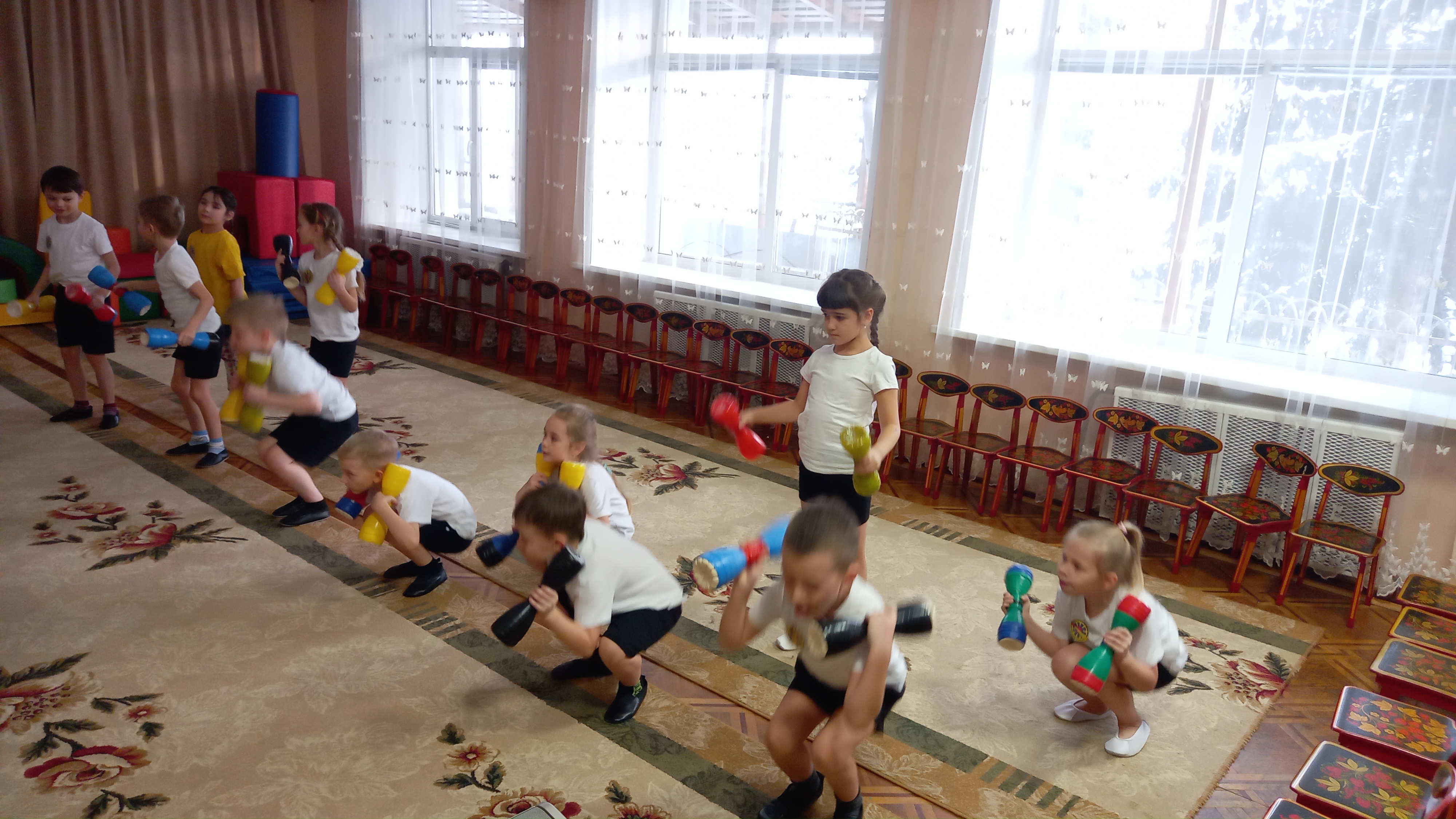 Бег вперед.Бег с захлестом голени.Бег с подниманием колен.Бег в другую сторону.Бег спиной вперед.2. Часть. Перестроение в две колонны.Комплекс ОРУ с гантелей.1. УпражнениеИ.п. основная стойка, гантели внизу.1- шаг правой вперед, гантели верх, вдох;2- И.п.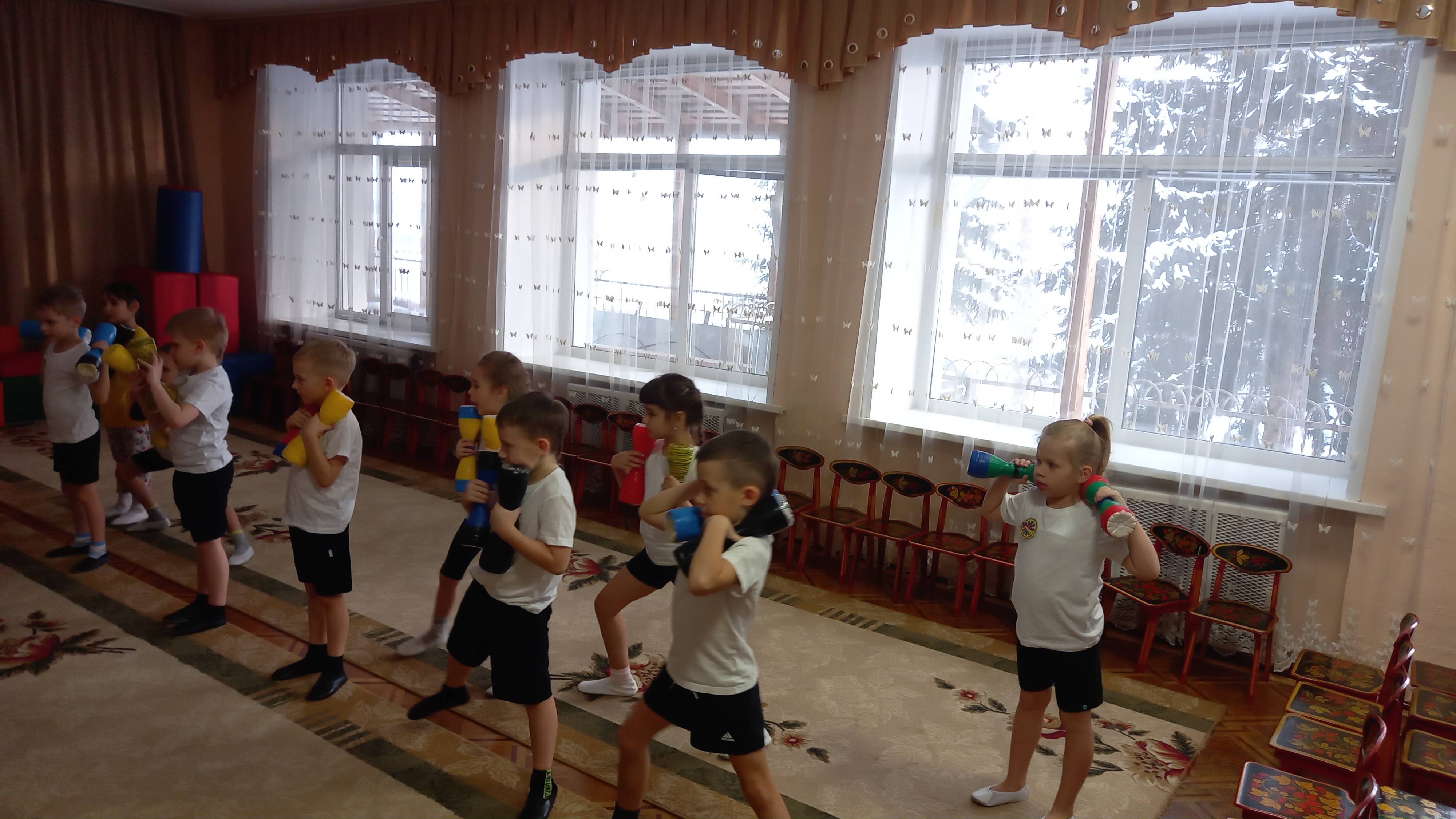 3-4 – тоже с другой ноги.(6–8 раз.);2. УпражнениеИ.п. основная стойка, гантели низу.1- правое плечо верх, вдох;2- И.п.3-4 – тоже другим плечом. (6-8раз.)3. УпражнениеИ.п. стойка ноги врозь, гантели к плечам.1- гантели вверх, выдох; 2- И.п. выдох;3- гантели в стороны вдох;4-И.п. выдох (6 – 8 раз.)4. УпражнениеИ.п. стойка ноги врозь, гантели к плечам.1- поворот туловища вправо, левую гантель вперед, выдох;2- И.п. вдох;3- поворот туловища влево, правую гантель вперед, выдох;4- И.п. вдох (6 – 8 раз.)5. УпражнениеИ.п. стойка ноги врозь, гантели к плечам1- наклон туловища вправо, левую гантель вверх, выдох;2- И.п. выдох;3- наклон туловища влево, правую гантель вверх, выдох;4- И.п. вдох.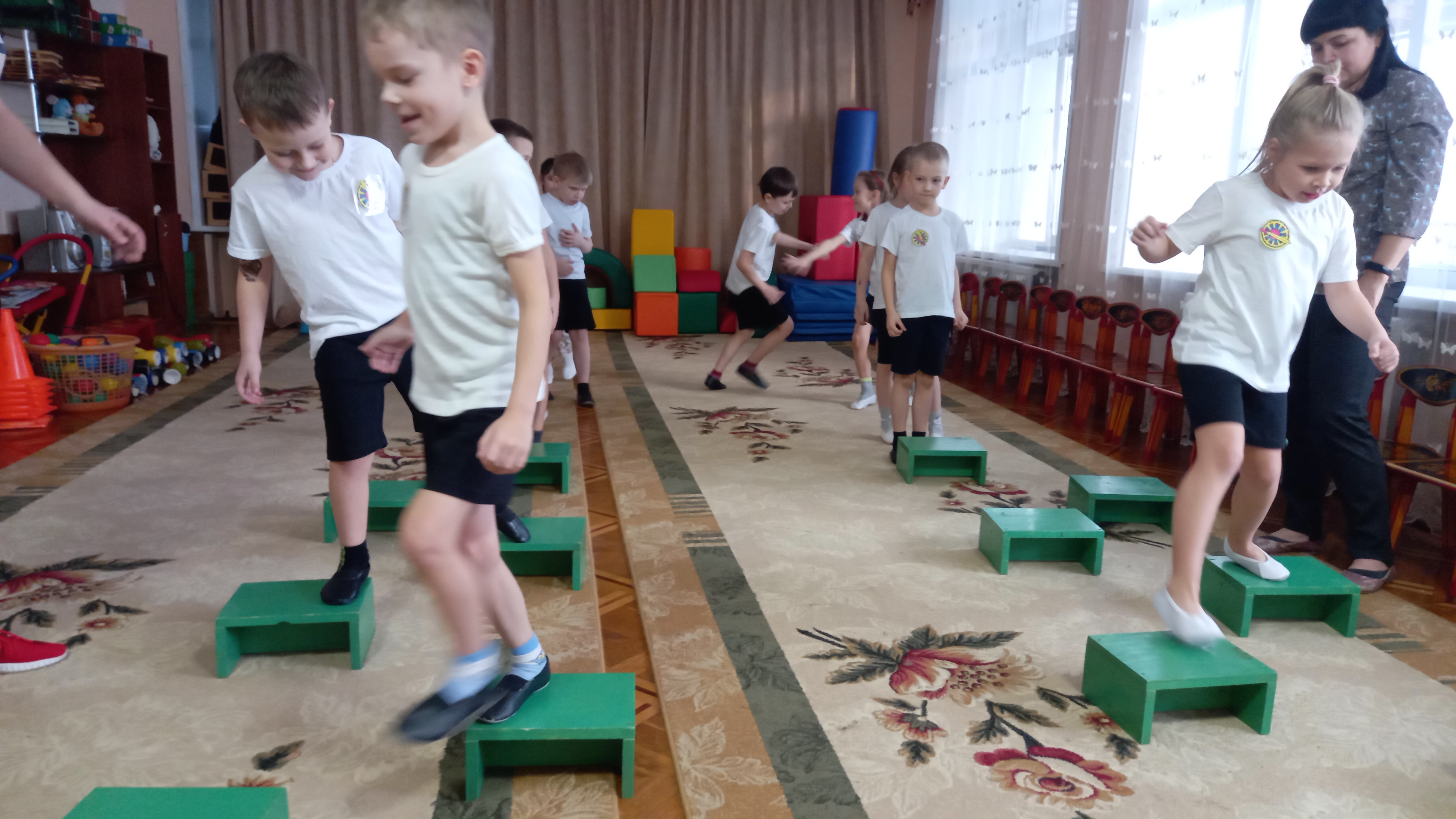 6. УпражнениеИ.п. стойка ноги врозь, гантели внизу. 1- присесть, гантели к груди, выдох;2- И.п. вдох;3- присесть, гантели за спину, выдох;4-И.п. вдох7. УпражнениеИ.п. о.с., гантели внизу; 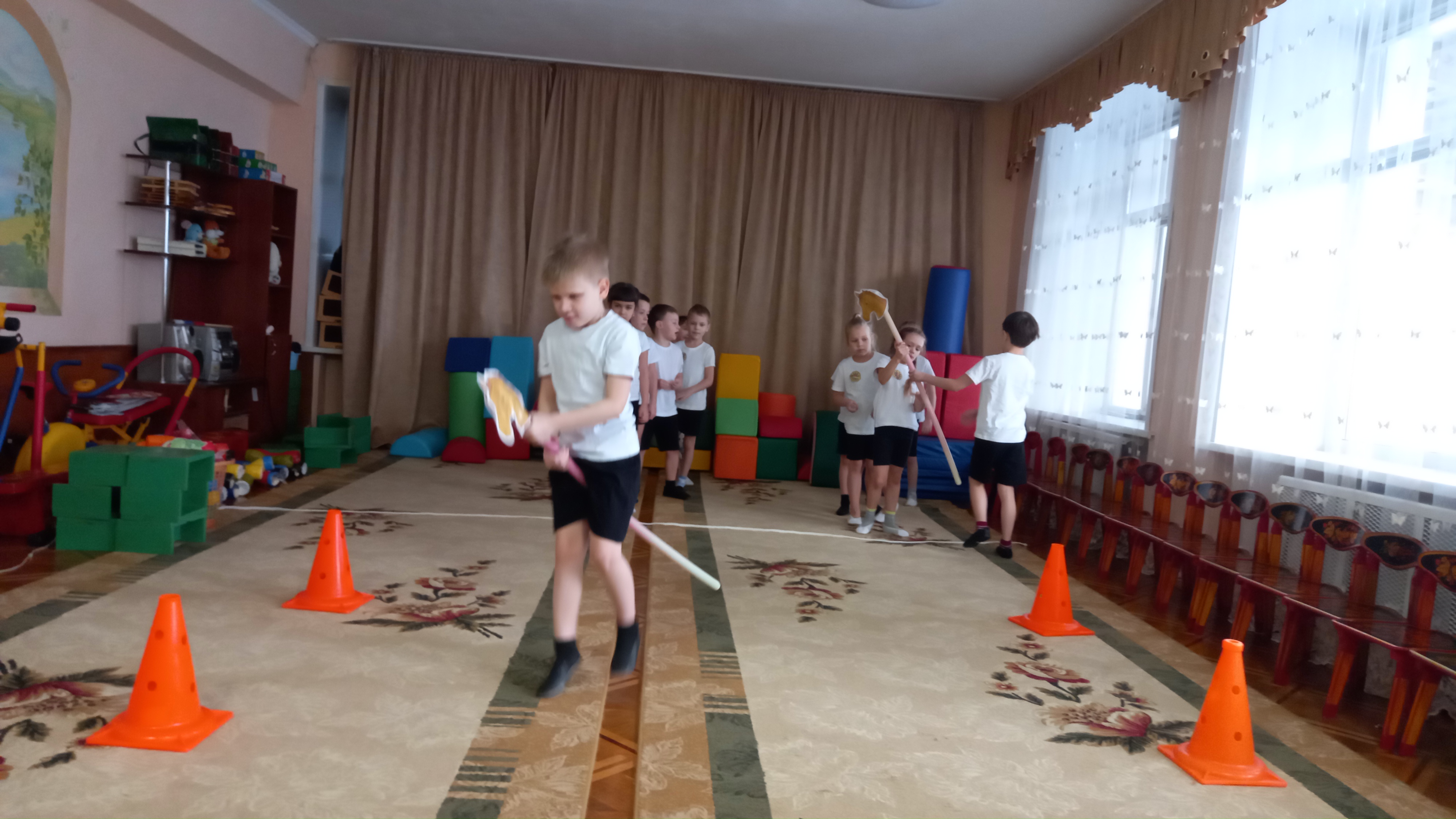 1- стойка на левом колене, гантели всторону;2-И.п. вдох;3- стойка на правом колене, гантели в стороны, выдох;4.И.п. вдох(6 – 8 раз.)3. 1. Эстафета «переправа»3. «Перейти болото»4. «Сруби змею голову». 5. «Смелые наездники»6. Марш с перестроениями7. Под свист заходит Соловей разбойник.Инструктор: Соловей разбойник, признавайся, зачем ты украл золото у царя?Соловей разбойник. Потому что на него я хотел купить себе друзей, а то со мной ни кто не хочет дружить и игратьт.Инструктор: А если мы с тобой поиграем, ты вернешь золото Царю?Соловей разбойник: конечно. 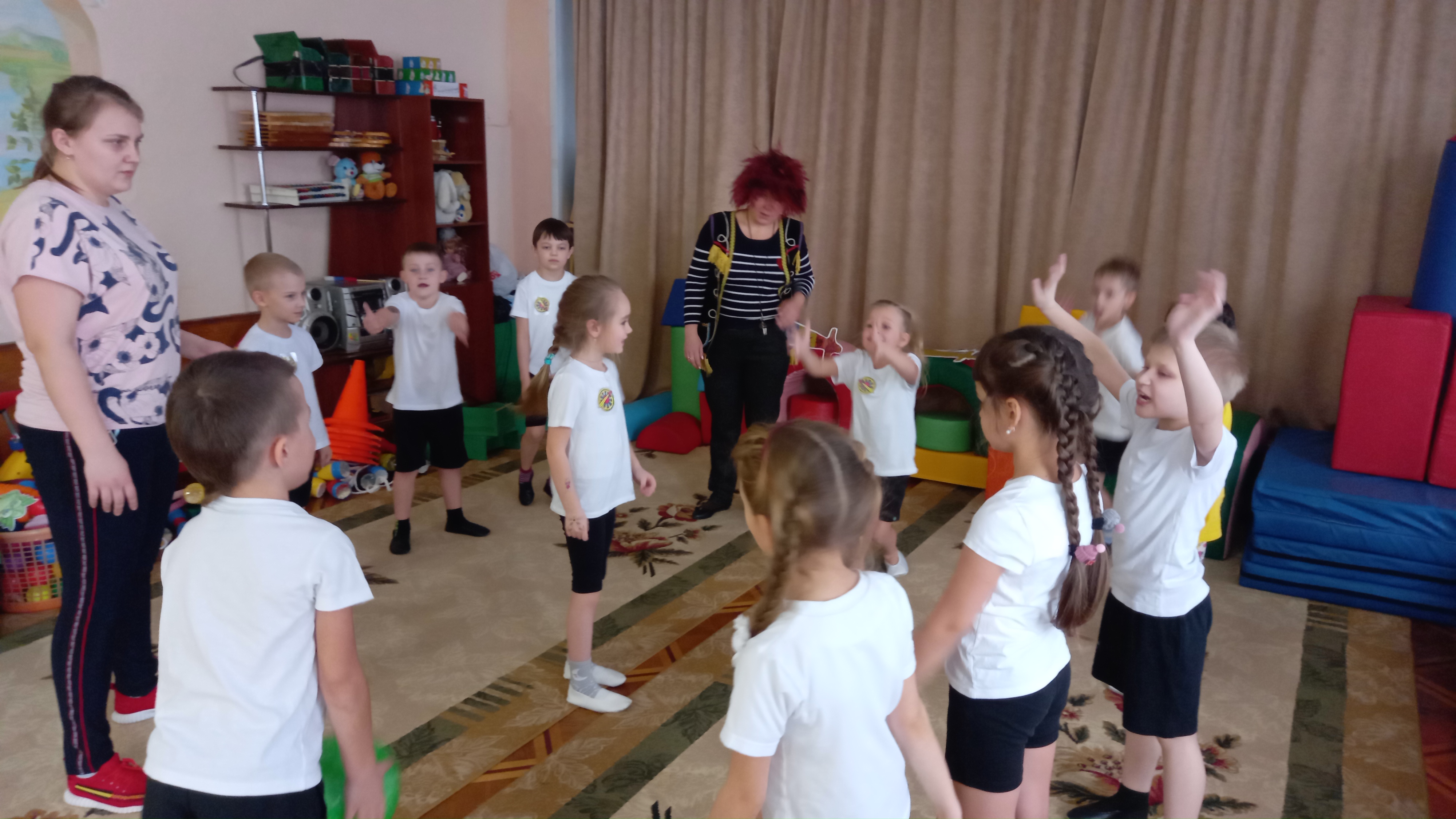 1 игра «Рыбалка»2 игра «Собачка»Соловей Разбойник:  спасибо вам друзья. Я понял одну истину. Что за деньги друзей не купишь, а приобрести их можно только при помощи хорошего отношения и добрых дел. Пойду верну золото царю.Дети: до свидания!